College van Burgemeester & Wethouders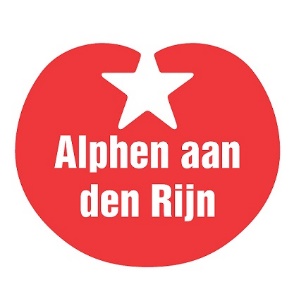 Stadhuisplein 12405 SH  Alphen aan den Rijnd.d. 18 april 2019Geacht college,Betreft: Vragen conform artikel 40 Reglement van Orde Gemeenteraad.

Vandaag op 18 april kwam er een artikel naar buiten via onze lokale omroep Studio Alphen over de huurprijsstijging die Woonforte voornemens is door te voeren vanaf 1 juli dit jaar. De SP is van mening dat dit onwenselijke situaties creëert voor Alphenaren die van deze publieke voorziening gebruik maken vanuit hun woonrecht. Daarom heeft de SP fractie de volgende vragen aan het college:

1. Acht het college van B&W het een wenselijke situatie dat Woonforte voor alle huursegmenten een maximale huurprijsstijging variërend van 0,8% tot 5,6% doorvoert?
2. Is het college van B&W het met de SP eens dat een maximale huurstijging van 40 euro per maand gezien het modale inkomen van €26900,- per jaar per inkomen onwenselijke situatie oplevert voor huishoudens, gezien het feit dat de Rijksoverheid de huurtoeslag niet direct gaat aanpassen?


3. Gaat het college van B&W Alphenaren die door deze huurstijging in de financiële problemen dreigen te komen op enige wijze compenseren?
4. Is het college van B&W het met de SP eens dat één à twee persoons huishoudens en jonge gezinnen dat gezien het feit dat zij moeilijk tot niet aan een goedkope koopwoning of relatief te dure vrije sector woning kunnen momenteel in Alphen?
5. Is het college van B&W bereid de effecten van deze huurprijsstijging mee te nemen in het gesprek met Woonforte wanneer de prestatieafspraken besproken worden?

6. Is het college van B&W van plan om Woonforte aan te spreken op de voorgenomen huurprijsstijging?

7.  Is het college van B&W het met de SP eens dat er meer goedkope koopwoningen en sociale huurwoningen met een huurprijs van maximaal 424,44 (voor jongeren onder de 23) en respectievelijk 607,46 euro gerealiseerd moeten worden?8. Is het college van B&W bereid om bij minister Kajsa Ollongren middels een brief aan te geven dat de doorgeslagen marktwerking de zogeheten woningmarkt onder druk zet en ervoor zorgt dat de woningnood niet wordt opgelost? En is zij ook bereid om aan te kaarten dat de roemruchte ATAD belasting, een belasting bedoeld voor multinationals, en de omstreden verhuurdersheffing zorgt voor perverse prikkels bij woningbouwverenigingen in de regio Holland Rijnland?
9. Is het college van B&W bereid om, gezien de voorgenomen huurprijsstijging, eerder dan voorgenomen de sociale woningbouw te bespreken met de gemeenteraad?

Wij zien uw reactie met belangstelling tegemoet.

Iris van de Kolk,
raadslid SP.